Chester County High SchoolCourse SyllabusCourse Code 6101:   Web Site Development  Course SyllabusCourse Code 6101:   Web Site Development  Course SyllabusCourse Code 6101:   Web Site Development  Instructor:  Adele EllingtonInstructor:  Adele Ellington<p><b>Chester County High School</b></p>

<table border="1" cellspacing="0" cellpadding="0" > 
<tbody>
<tr>
<td colspan="2" valign="top" ><p><b>Course Syllabus</b></p>

<p><b>Course Title: Information Technology Foundations</b></p></td>
</tr>

<tr>
<td valign="top" ><p><b>Instructor:</b> Mrs. Kimberly Colbert</p>

</td>
<td rowspan="3" valign="top" > </td>
</tr>

<tr>
<td valign="top" ><p><b>Contact Information:</b> 989-5134</p>

<p><b>Email:</b> <a href="mailto:colbertk@120cc.org">colbertk@120cc.org</a></p>

<p><a href="mailto:kimberly.colbert@chestercountyschools.org">kimberly.colbert@chestercountyschools.org</a></p>

</td>
</tr>

<tr>
<td valign="top" ><p><b>Course Resources: </b></p>

<p>Ear buds (audio)</p>

<p>Notebook: Binder or Electronic</p>

<p>Computers Provided by School</p>

</td>
</tr>

<tr>
<td colspan="2" valign="top" ><p><b>Course Description</b></p>Contact Information:  989-8125Email:  adele.ellington@chestercountyschools.orgContact Information:  989-8125Email:  adele.ellington@chestercountyschools.org<p><b>Chester County High School</b></p>

<table border="1" cellspacing="0" cellpadding="0" > 
<tbody>
<tr>
<td colspan="2" valign="top" ><p><b>Course Syllabus</b></p>

<p><b>Course Title: Information Technology Foundations</b></p></td>
</tr>

<tr>
<td valign="top" ><p><b>Instructor:</b> Mrs. Kimberly Colbert</p>

</td>
<td rowspan="3" valign="top" > </td>
</tr>

<tr>
<td valign="top" ><p><b>Contact Information:</b> 989-5134</p>

<p><b>Email:</b> <a href="mailto:colbertk@120cc.org">colbertk@120cc.org</a></p>

<p><a href="mailto:kimberly.colbert@chestercountyschools.org">kimberly.colbert@chestercountyschools.org</a></p>

</td>
</tr>

<tr>
<td valign="top" ><p><b>Course Resources: </b></p>

<p>Ear buds (audio)</p>

<p>Notebook: Binder or Electronic</p>

<p>Computers Provided by School</p>

</td>
</tr>

<tr>
<td colspan="2" valign="top" ><p><b>Course Description</b></p>Course Resources: Ear buds (audio)Notebook:  Electronic Journals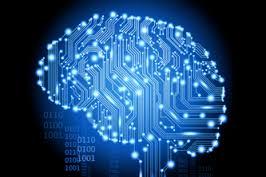 Course Resources: Ear buds (audio)Notebook:  Electronic Journals<p><b>Chester County High School</b></p>

<table border="1" cellspacing="0" cellpadding="0" > 
<tbody>
<tr>
<td colspan="2" valign="top" ><p><b>Course Syllabus</b></p>

<p><b>Course Title: Information Technology Foundations</b></p></td>
</tr>

<tr>
<td valign="top" ><p><b>Instructor:</b> Mrs. Kimberly Colbert</p>

</td>
<td rowspan="3" valign="top" > </td>
</tr>

<tr>
<td valign="top" ><p><b>Contact Information:</b> 989-5134</p>

<p><b>Email:</b> <a href="mailto:colbertk@120cc.org">colbertk@120cc.org</a></p>

<p><a href="mailto:kimberly.colbert@chestercountyschools.org">kimberly.colbert@chestercountyschools.org</a></p>

</td>
</tr>

<tr>
<td valign="top" ><p><b>Course Resources: </b></p>

<p>Ear buds (audio)</p>

<p>Notebook: Binder or Electronic</p>

<p>Computers Provided by School</p>

</td>
</tr>

<tr>
<td colspan="2" valign="top" ><p><b>Course Description</b></p>Course DescriptionWeb Site Development builds on the skills and knowledge gained in Web Design Foundations to further prepare students for success in the web design and development fields. Emphasis is placed on applying the design process toward projects of increasing sophistication, culminating in the production of a functional, static website. As students work toward this goal, they acquire key skills in coding, project management, basic troubleshooting and validation, and content development and analysis. Artifacts of the work completed in this course will be logged in a student portfolio demonstrating mastery of skills and knowledge. Upon completion of this course, proficient students will be prepared to pursue a variety of postsecondary programs in the computer sciences, sit for industry certification, or apply their skills in a capstone Web Design Practicum. Standards in this course are aligned with Tennessee State Standards for English Language Arts & Literacy in Technical Subjects and Tennessee State Standards in Mathematics.**This is the third course in the Web Design program of study - Suggested prerequisites for Web Site Development are Information Technology, Web Design Foundations, Algebra I and Geometry with a strong background in English. * In accordance with the National CSP (Computer Science Principles), it is highly recommended that students meet prerequisites of having completed Algebra I and have strong LA skills before entering this rigorous, entry level course.   The course requires a significant amount of expository writing (as well as writing computer code).   It is recommended for 10th grade students or above due the expectations of student responsibility and maturity.   The course covers a broad range of foundational topics such as programming, big data, digital privacy and security, and societal impacts of computing.Course DescriptionWeb Site Development builds on the skills and knowledge gained in Web Design Foundations to further prepare students for success in the web design and development fields. Emphasis is placed on applying the design process toward projects of increasing sophistication, culminating in the production of a functional, static website. As students work toward this goal, they acquire key skills in coding, project management, basic troubleshooting and validation, and content development and analysis. Artifacts of the work completed in this course will be logged in a student portfolio demonstrating mastery of skills and knowledge. Upon completion of this course, proficient students will be prepared to pursue a variety of postsecondary programs in the computer sciences, sit for industry certification, or apply their skills in a capstone Web Design Practicum. Standards in this course are aligned with Tennessee State Standards for English Language Arts & Literacy in Technical Subjects and Tennessee State Standards in Mathematics.**This is the third course in the Web Design program of study - Suggested prerequisites for Web Site Development are Information Technology, Web Design Foundations, Algebra I and Geometry with a strong background in English. * In accordance with the National CSP (Computer Science Principles), it is highly recommended that students meet prerequisites of having completed Algebra I and have strong LA skills before entering this rigorous, entry level course.   The course requires a significant amount of expository writing (as well as writing computer code).   It is recommended for 10th grade students or above due the expectations of student responsibility and maturity.   The course covers a broad range of foundational topics such as programming, big data, digital privacy and security, and societal impacts of computing.Course DescriptionWeb Site Development builds on the skills and knowledge gained in Web Design Foundations to further prepare students for success in the web design and development fields. Emphasis is placed on applying the design process toward projects of increasing sophistication, culminating in the production of a functional, static website. As students work toward this goal, they acquire key skills in coding, project management, basic troubleshooting and validation, and content development and analysis. Artifacts of the work completed in this course will be logged in a student portfolio demonstrating mastery of skills and knowledge. Upon completion of this course, proficient students will be prepared to pursue a variety of postsecondary programs in the computer sciences, sit for industry certification, or apply their skills in a capstone Web Design Practicum. Standards in this course are aligned with Tennessee State Standards for English Language Arts & Literacy in Technical Subjects and Tennessee State Standards in Mathematics.**This is the third course in the Web Design program of study - Suggested prerequisites for Web Site Development are Information Technology, Web Design Foundations, Algebra I and Geometry with a strong background in English. * In accordance with the National CSP (Computer Science Principles), it is highly recommended that students meet prerequisites of having completed Algebra I and have strong LA skills before entering this rigorous, entry level course.   The course requires a significant amount of expository writing (as well as writing computer code).   It is recommended for 10th grade students or above due the expectations of student responsibility and maturity.   The course covers a broad range of foundational topics such as programming, big data, digital privacy and security, and societal impacts of computing.Course Standards Topics Course Standards Topics Goal:  To provide an environment where students can prepare for work related web design skills for advancement into postsecondary education and industry.SafetyCareer ExplorationThe Design ProcessProject ManagementCoding with but not limited to HTML, XML, CSS, JavaScript, JQuery, SQL, PHP, Ruby, Python, C#.Basic Troubleshooting and ValidationContent Development and AnalysisWeb Hosting and PublishingTrend Studies in new and emerging trends in Web Design and DevelopmentSafetyCareer ExplorationThe Design ProcessProject ManagementCoding with but not limited to HTML, XML, CSS, JavaScript, JQuery, SQL, PHP, Ruby, Python, C#.Basic Troubleshooting and ValidationContent Development and AnalysisWeb Hosting and PublishingTrend Studies in new and emerging trends in Web Design and DevelopmentGrading Policy:Application Projects 50%Writing Portfolio Journals (Great Start Article Reads) 20%Tests  30%Application Projects 50%Writing Portfolio Journals (Great Start Article Reads) 20%Tests  30%Attendance Policy:In order to be successful in this class, students must constantly engage with others, team pairing is essential to growth as well as completing assignments and projects.  If assignments are turned in late due to an EXCUSED absence, they must be turned in within five days of the absence.  Failure to meet the school designated time limit will result in a zero.  Assignments missed as a result of an unexcused absence will result in a zero.  In order to be successful in this class, students must constantly engage with others, team pairing is essential to growth as well as completing assignments and projects.  If assignments are turned in late due to an EXCUSED absence, they must be turned in within five days of the absence.  Failure to meet the school designated time limit will result in a zero.  Assignments missed as a result of an unexcused absence will result in a zero.  Plagiarism/Academic Dishonesty Policy:Plagiarism and academic dishonesty are serious offenses.  The academic work of a student is expected to be his/her own effort.  Students must give the author (s) credit for any source material used.  Students must not copy another student’s work electronically and present it as their own.  A grade of Zero will be given and will be reported to the administration.Plagiarism and academic dishonesty are serious offenses.  The academic work of a student is expected to be his/her own effort.  Students must give the author (s) credit for any source material used.  Students must not copy another student’s work electronically and present it as their own.  A grade of Zero will be given and will be reported to the administration.Writing Component:Students will utilize their writing and communication skills daily by completing “Great Start” articles, writing portfolio pieces, open responses, on-demand and responses to “essential questions”.  Other writing components will be embedded into project designs. *Participation grades will be taken as student reflections and sharing are a necessary component of gauging learned practices and sharing knowledge that leads to great discussions and “Big Ideas” which are essential to the “discovery concept” that surrounds the exciting field of computer science.  Students will utilize their writing and communication skills daily by completing “Great Start” articles, writing portfolio pieces, open responses, on-demand and responses to “essential questions”.  Other writing components will be embedded into project designs. *Participation grades will be taken as student reflections and sharing are a necessary component of gauging learned practices and sharing knowledge that leads to great discussions and “Big Ideas” which are essential to the “discovery concept” that surrounds the exciting field of computer science.  General Classroom Rules:Be PromptBe PreparedBe Respectful Absolutely No Alterations Made to the Computer SettingsAbsolutely No Gum Food, Candy or drinks are allowed into the Computer LabBe PromptBe PreparedBe Respectful Absolutely No Alterations Made to the Computer SettingsAbsolutely No Gum Food, Candy or drinks are allowed into the Computer LabGeneral Procedures:Be on time and in assigned seat when the tardy bell ringsAbide by the Acceptable Use Policy and Media Policy as outlined in the county wide contractBe on time and in assigned seat when the tardy bell ringsAbide by the Acceptable Use Policy and Media Policy as outlined in the county wide contractGeneral Consequences:Verbal WarningTeacher/Student ConferenceParent ContactOffice Referral*Breaching the A.U.P/Media Policy are automatic office referrals as well as severe acts of violent actions.Verbal WarningTeacher/Student ConferenceParent ContactOffice Referral*Breaching the A.U.P/Media Policy are automatic office referrals as well as severe acts of violent actions.